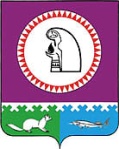 О назначении публичных слушаний по проекту решения Совета депутатов городского поселения Октябрьское«О внесении изменений и дополнений в Устав городского поселения Октябрьское»В целях обеспечения участия населения городского поселения Октябрьское в осуществлении местного самоуправления, в соответствии со ст. 28 Федерального закона от 06.10.2003 № 131-ФЗ «Об общих принципах организации местного самоуправления в Российской Федерации», статьями 11, 48 Устава городского поселения Октябрьское, решением Совета депутатов городского поселения Октябрьское от 24.02.2016 № 157 «О порядке организации и проведения публичных слушаний», Совет депутатов городского поселения Октябрьское РЕШИЛ:1. Назначить публичные слушания по проекту решения Совета депутатов городского поселения Октябрьское «О внесении дополнений в Устав городского поселения Октябрьское» согласно приложению 1.2. Провести публичные слушания в Совете депутатов городского поселения Октябрьское с участием представителей общественности «08» октября 2020 года в 17-00 часов местного времени по адресу: пгт. Октябрьское, ул. Калинина, д. 32, актовый зал администрации городского поселения Октябрьское.3. Опубликовать Порядок учета предложений по проекту решения о внесении изменений и дополнений в Устав городского поселения Октябрьское, а также участия граждан в его обсуждении, утвержденный решением Совета депутатов городского поселения Октябрьское от 21.09.2006  № 47 согласно приложению 2.4. Утвердить состав временной комиссии по учету предложений по проекту решения Совета депутатов городского поселения Октябрьское «О внесении изменений и дополнений в Устав городского поселения Октябрьское» согласно приложению 3.5. Обнародовать итоговый документ по результатам публичных слушаний и протокол публичных слушаний путем размещения в общедоступных местах, а также  на официальном сайте городского поселения Октябрьское в сети «Интернет», не позднее 10 дней со дня их проведения.6. Настоящее решение обнародовать в общедоступных местах, а также на официальном сайте городского поселения Октябрьское в сети «Интернет».7. Решение вступает в силу после официального обнародования.8. Контроль за исполнением решения возложить на постоянную комиссию Совета депутатов городского поселения Октябрьское по социальным вопросам (Джамбаев В.И.). Председатель Совета депутатов городского поселения Октябрьского					          Н.В. Хайдукова«___» ____________________ 2020г.                                                            Приложение  1                                                                                     к решению Совета депутатов   городского поселения Октябрьское                                                                                           от «24» сентября 2020 года № 91ПРОЕКТО внесении изменений и дополнений в Устав городского поселения ОктябрьскоеВ целях приведения положений Устава городского поселения Октябрьское в соответствие с действующим законодательством Российской Федерации, в связи с принятием Федеральных законов от 20.07.2020 № 241-ФЗ «О внесении изменений в статью 9 Федерального закона «О социальных гарантиях сотрудникам органов внутренних дел Российской Федерации и внесении изменений в отдельные законодательные акты Российской Федерации» и Федеральный закон «Об общих принципах организации местного самоуправления в Российской Федерации», от 20.07.2020 № 236-ФЗ «О внесении изменений в Федеральный закон «Об общих принципах организации местного самоуправления в Российской Федерации», Закона ХМАО - Югры от 09.07.2020 № 62-оз «О внесении изменений в Закон Ханты-Мансийского автономного округа - Югры «О статусе и границах муниципальных образований Ханты-Мансийского автономного округа – Югры», на основании ч. 9 ст. 35 Федерального закона от 06.10.2003 № 131-ФЗ «Об общих принципах организации местного самоуправления в Российской Федерации», руководствуясь статьей 44 Федерального закона от 06.10.2003 № 131-ФЗ «Об общих принципах организации местного самоуправления в Российской Федерации», Уставом городского поселения Октябрьское, Совет депутатов городского поселения Октябрьское РЕШИЛ:1. Внести  в Устав городского поселения Октябрьское следующие изменения и дополнения:1.1. В наименовании и в части 2 статьи 1 после слов «городское поселение Октябрьское» дополнить словами «Октябрьского муниципального района Ханты-Мансийского автономного округа – Югры. Сокращенное наименование - городское поселение Октябрьское»;1.2. Часть 7 статьи 1 изложить в следующей редакции:«7. Слова ««городское поселение Октябрьское Октябрьского муниципального района Ханты-Мансийского автономного округа - Югры», «городское поселение Октябрьское» «поселение Октябрьское», «поселение», «муниципальное образование» равнозначны.»;1.3. Часть 1 статьи 5 дополнить пунктом 18 следующего содержания:«18) предоставление сотруднику, замещающему должность участкового уполномоченного полиции, и членам его семьи жилого помещения на период замещения сотрудником указанной должности.»;1.4. Дополнить статьёй 10.1. следующего содержания:«Статья 10.1. Инициативные проекты1. В целях реализации мероприятий, имеющих приоритетное значение для жителей муниципального образования городского поселения Октябрьское или его части, по решению вопросов местного значения или иных вопросов, право решения которых предоставлено органам местного самоуправления городского поселения Октябрьское, в администрацию городского поселения Октябрьское может быть внесен инициативный проект. Порядок определения части территории муниципального образования городского поселения Октябрьское, на которой могут реализовываться инициативные проекты, устанавливается решением Совета депутатов городского поселения Октябрьское.2. С инициативой о внесении инициативного проекта вправе выступить инициативная группа численностью не менее десяти граждан, достигших шестнадцатилетнего возраста и проживающих на территории городского поселения Октябрьское, органы территориального общественного самоуправления, староста сельского населенного пункта (далее - инициаторы проекта). Минимальная численность инициативной группы может быть уменьшена решением Совета депутатов городского поселения Октябрьское. Право выступить инициатором проекта в соответствии с решением Совета депутатов городского поселения Октябрьское может быть предоставлено также иным лицам, осуществляющим деятельность на территории городского поселения Октябрьское.3. Инициативный проект должен содержать следующие сведения:1) описание проблемы, решение которой имеет приоритетное значение для жителей городского поселения Октябрьское или его части;2) обоснование предложений по решению указанной проблемы;3) описание ожидаемого результата (ожидаемых результатов) реализации инициативного проекта;4) предварительный расчет необходимых расходов на реализацию инициативного проекта;5) планируемые сроки реализации инициативного проекта;6) сведения о планируемом (возможном) финансовом, имущественном и (или) трудовом участии заинтересованных лиц в реализации данного проекта;7) указание на объем средств местного бюджета в случае, если предполагается использование этих средств на реализацию инициативного проекта, за исключением планируемого объема инициативных платежей;8) указание на территорию муниципального образования или его часть, в границах которой будет реализовываться инициативный проект, в соответствии с порядком, установленным решением Совета депутатов городского поселения Октябрьское;9) иные сведения, предусмотренные решением Совета депутатов городского поселения Октябрьское.4. Инициативный проект до его внесения в администрацию городского поселения Октябрьское подлежит рассмотрению на сходе, собрании или конференции граждан, в том числе на собрании или конференции граждан по вопросам осуществления территориального общественного самоуправления, в целях обсуждения инициативного проекта, определения его соответствия интересам жителей муниципального образования или его части, целесообразности реализации инициативного проекта, а также принятия сходом, собранием или конференцией граждан решения о поддержке инициативного проекта. При этом возможно рассмотрение нескольких инициативных проектов на одном сходе, одном собрании или на одной конференции граждан.Решением Совета депутатов городского поселения Октябрьское может быть предусмотрена возможность выявления мнения граждан по вопросу о поддержке инициативного проекта также путем опроса граждан, сбора их подписей.Инициаторы проекта при внесении инициативного проекта в администрацию городского поселения Октябрьское прикладывают к нему соответственно протокол схода, собрания или конференции граждан, результаты опроса граждан и (или) подписные листы, подтверждающие поддержку инициативного проекта жителями муниципального образования или его части.5. Информация о внесении инициативного проекта в администрацию городского поселения Октябрьское подлежит опубликованию (обнародованию) и размещению на официальном сайте муниципального образования в информационно-телекоммуникационной сети «Интернет» в течение трех рабочих дней со дня внесения инициативного проекта в администрацию городского поселения Октябрьское и должна содержать сведения, указанные в части 3 настоящей статьи, а также об инициаторах проекта. Одновременно граждане информируются о возможности представления в администрацию городского поселения Октябрьское своих замечаний и предложений по инициативному проекту с указанием срока их представления, который не может составлять менее пяти рабочих дней. Свои замечания и предложения вправе направлять жители муниципального образования, достигшие шестнадцатилетнего возраста. 6. Инициативный проект подлежит обязательному рассмотрению администрацией городского поселения Октябрьское в течение 30 дней со дня его внесения. Администрация городского поселения Октябрьское по результатам рассмотрения инициативного проекта принимает одно из следующих решений:1) поддержать инициативный проект и продолжить работу над ним в пределах бюджетных ассигнований, предусмотренных решением о местном бюджете, на соответствующие цели и (или) в соответствии с порядком составления и рассмотрения проекта местного бюджета (внесения изменений в решение о местном бюджете);2) отказать в поддержке инициативного проекта и вернуть его инициаторам проекта с указанием причин отказа в поддержке инициативного проекта.7. Администрация городского поселения Октябрьское принимает решение об отказе в поддержке инициативного проекта в одном из следующих случаев:1) несоблюдение установленного порядка внесения инициативного проекта и его рассмотрения;2) несоответствие инициативного проекта требованиям федеральных законов и иных нормативных правовых актов Российской Федерации, законов и иных нормативных правовых актов субъектов Российской Федерации, уставу муниципального образования;3) невозможность реализации инициативного проекта ввиду отсутствия у органов местного самоуправления необходимых полномочий и прав;4) отсутствие средств местного бюджета в объеме средств, необходимом для реализации инициативного проекта, источником формирования которых не являются инициативные платежи;5) наличие возможности решения описанной в инициативном проекте проблемы более эффективным способом;6) признание инициативного проекта не прошедшим конкурсный отбор.8. Администрация городского поселения Октябрьское вправе, а в случае, предусмотренном пунктом 5 части 7 настоящей статьи, обязана предложить инициаторам проекта совместно доработать инициативный проект, а также рекомендовать представить его на рассмотрение органа местного самоуправления иного муниципального образования или государственного органа в соответствии с их компетенцией.9. Порядок выдвижения, внесения, обсуждения, рассмотрения инициативных проектов, а также проведения их конкурсного отбора устанавливается решением Совета депутатов городского поселения Октябрьское.10. В отношении инициативных проектов, выдвигаемых для получения финансовой поддержки за счет межбюджетных трансфертов из бюджета субъекта Российской Федерации, требования к составу сведений, которые должны содержать инициативные проекты, порядок рассмотрения инициативных проектов, в том числе основания для отказа в их поддержке, порядок и критерии конкурсного отбора таких инициативных проектов устанавливаются в соответствии с законом и (или) иным нормативным правовым актом субъекта Российской Федерации. В этом случае требования частей 3, 6, 7, 8, 9, 11 и 12 настоящей статьи не применяются.11. В случае, если в администрацию городского поселения Октябрьское внесено несколько инициативных проектов, в том числе с описанием аналогичных по содержанию приоритетных проблем, администрация городского поселения Октябрьское организует проведение конкурсного отбора и информирует об этом инициаторов проекта.12. Проведение конкурсного отбора инициативных проектов возлагается на коллегиальный орган (комиссию), порядок формирования и деятельности которого определяется решением Совета депутатов городского поселения Октябрьское. Состав коллегиального органа (комиссии) формируется администрацией городского поселения Октябрьское. При этом половина от общего числа членов коллегиального органа (комиссии) должна быть назначена на основе предложений Совета депутатов городского поселения Октябрьское. Инициаторам проекта и их представителям при проведении конкурсного отбора должна обеспечиваться возможность участия в рассмотрении коллегиальным органом (комиссией) инициативных проектов и изложения своих позиций по ним.13. Инициаторы проекта, другие граждане, проживающие на территории соответствующего муниципального образования, уполномоченные сходом, собранием или конференцией граждан, а также иные лица, определяемые законодательством Российской Федерации, вправе осуществлять общественный контроль за реализацией инициативного проекта в формах, не противоречащих законодательству Российской Федерации.14. Информация о рассмотрении инициативного проекта администрацией городского поселения Октябрьское, о ходе реализации инициативного проекта, в том числе об использовании денежных средств, об имущественном и (или) трудовом участии заинтересованных в его реализации лиц, подлежит опубликованию (обнародованию) и размещению на официальном сайте муниципального образования в информационно-телекоммуникационной сети «Интернет». Отчет администрации городского поселения Октябрьское об итогах реализации инициативного проекта подлежит опубликованию (обнародованию) и размещению на официальном сайте муниципального образования в информационно-телекоммуникационной сети «Интернет» в течение 30 календарных дней со дня завершения реализации инициативного проекта.»;1.5. Часть 1 статьи 12 изложить в следующей редакции:«1. Для обсуждения вопросов местного значения, информирования населения о деятельности органов местного самоуправления и должностных лиц местного самоуправления, обсуждения вопросов внесения инициативных проектов и их рассмотрения, осуществления территориального общественного самоуправления на части территории поселения могут проводиться собрания граждан.»;1.6. Часть вторую статьи 14 изложить в следующей редакции:«2. В опросе граждан имеют право участвовать жители поселения, обладающие избирательным правом. В опросе граждан по вопросу выявления мнения граждан о поддержке инициативного проекта вправе участвовать жители муниципального образования или его части, в которых предлагается реализовать инициативный проект, достигшие шестнадцатилетнего возраста.»1.7. Часть 3 статьи 14 дополнить пунктом 3 следующего содержания:«3) жителей муниципального образования или его части, в которых предлагается реализовать инициативный проект, достигших шестнадцатилетнего возраста, - для выявления мнения граждан о поддержке данного инициативного проекта.»1.8. Часть 6 статьи 16 дополнить пунктом 7 следующего содержания:«7) обсуждение инициативного проекта и принятие решения по вопросу о его одобрении»;1.9. Статью 16 дополнить частью 8.1. следующего содержания:«8.1. Органы территориального общественного самоуправления могут выдвигать инициативный проект в качестве инициаторов проекта.»;1.10. Часть 3 ст. 26 дополнить пунктом 4 следующего содержания:«4) Семье умершего (погибшего) главы муниципального образования, возмещаются расходы по его погребению»;1.11. В пункте 4 части 1 статьи 45 слова «Федеральным законом «О трудовых пенсиях в Российской Федерации» заменить словами  «Федеральным законом от 28.12.2013 № 400-ФЗ «О страховых пенсиях».2. Осуществить государственную регистрацию внесенных изменений и дополнений в Устав в Управлении Министерства юстиции Российской Федерации по Ханты-Мансийскому автономному округу - Югре.3. Опубликовать настоящее решение  в газете «Приложение к газете Новости Югры Вести Октябрьского района» и разместить на официальном сайте городского поселения Октябрьское в сети Интернет www.admoktpos.ru. в течение 7 дней со дня поступления из Управления Министерства юстиции Российской Федерации по Ханты-Мансийскому автономному округу – Югре после государственной регистрации. 4. Решение вступает в силу после его официального опубликования, за исключением пункта 1.4. – 1.6., которые вступают в силу с 01.01.2021 года.5. Контроль за исполнением решения возложить на постоянную комиссию Совета депутатов городского поселения Октябрьское по социальным вопросам Джамбаев В.И.).Глава городского 						Председатель Совета депутатов поселения Октябрьское                                                      городского поселения Октябрьское                                            _________________ В.В. Сенченков           		_______________ Н.В. Хайдукова«____»_____________ 2020 года				«____»______________2020 года                                                              Приложение   2                                                                                      к решению Совета депутатов    городского поселения Октябрьское                                                                                            от «24» сентября 2020 года № 91 ПОРЯДОКучета предложений по проекту  решения о внесении изменений и дополнений в Устав городского поселения Октябрьское, а также участия граждан в его обсуждении1. Граждане, проживающие на территории муниципального образования городское поселение Октябрьское и обладающие избирательным правом, вправе принять участие в обсуждении проекта решения путем внесения предложений к проекту решения о внесении изменений и дополнений в Устав городского поселения Октябрьское. Предложения принимаются временной комиссией по  учету предложений по проекту решения Совета депутатов городского поселения Октябрьское «О внесении изменений и дополнений в Устав городского поселения Октябрьское»  по адресу: 628100 п.г.т. Октябрьское             ул. Калинина 32, каб.202.2. Предложения принимаются в течение 10 дней со дня официального обнародования решения «О публичных слушаниях по проекту решения Совета депутатов городского поселения Октябрьское  «О внесении изменений и дополнений в Устав городского поселения Октябрьское».3. Предложения к проекту решения вносятся в письменной форме в виде таблицы поправок:Предложения по проекту решения Совета депутатов городского поселения о  внесении изменений и дополнений в Устав городского поселения ОктябрьскоеВ предложениях должны быть указаны фамилия, имя, отчество, адрес места жительства и личная подпись гражданина (граждан).4. Предложения вносятся только в отношении изменений содержащихся в проекте решения, и должны соответствовать Конституции Российской Федерации, федеральному законодательству и законодательству Ханты-Мансийского автономного округа - Югры, обеспечивать однозначное толкование положений проекта. Предложения, внесенные с нарушением установленных требований, рассмотрению не подлежат.5. Временная комиссия, созданная для работы по внесению изменений и дополнений в Устав поселения (далее – Временная комиссия)  изучает, анализирует и обобщает внесенные предложения по проекту решения.6. По итогам рассмотрения поступивших предложений Временная комиссия готовит заключение, которое должно содержать следующие предложения:- общее количество поступивших предложений по проекту решения; - количество поступивших предложений по проекту решения, оставленных в соответствии с настоящим Порядком без рассмотрения;- отклоненные предложения по проекту решения ввиду несоответствия требованиям, предъявляемым настоящим Порядком;- предложения по проекту решения, рекомендуемые Временной комиссией к принятию.7. Не позднее 5 дней со дня окончания приема предложений Временная комиссия представляет заключение с приложением поступивших предложений для рассмотрения в Совет депутатов поселения. Предложения по проекту предложенные Временной комиссией подлежат обязательному учету при рассмотрении Советом депутатов.                                                            Приложение  3                                                                                        к решению Совета депутатов    городского поселения Октябрьское                                                                                            от «24» сентября 2020 года № 91                                                                 СОСТАВвременной комиссии по  учету предложений по проекту решения Совета депутатов городского поселения Октябрьское «О внесении изменений и дополнений в Устав городского поселения Октябрьское»Хайдукова Наталья Васильевна – председатель Совета депутатов городского поселения Октябрьское, председатель временной комиссии; Члены временной комиссии:   - депутат Совета депутатов городского поселения Октябрьское; – депутат Совета депутатов городского поселения Октябрьское;Перепечин Сергей Владимирович – заведующий организационно-правовым сектором администрации городского поселения Октябрьское;  СОВЕТ ДЕПУТАТОВ ГОРОДСКОЕ ПОСЕЛЕНИЕ ОКТЯБРЬСКОЕОктябрьского районаХанты-Мансийского автономного округа - ЮгрыРЕШЕНИЕСОВЕТ ДЕПУТАТОВ ГОРОДСКОЕ ПОСЕЛЕНИЕ ОКТЯБРЬСКОЕОктябрьского районаХанты-Мансийского автономного округа - ЮгрыРЕШЕНИЕСОВЕТ ДЕПУТАТОВ ГОРОДСКОЕ ПОСЕЛЕНИЕ ОКТЯБРЬСКОЕОктябрьского районаХанты-Мансийского автономного округа - ЮгрыРЕШЕНИЕСОВЕТ ДЕПУТАТОВ ГОРОДСКОЕ ПОСЕЛЕНИЕ ОКТЯБРЬСКОЕОктябрьского районаХанты-Мансийского автономного округа - ЮгрыРЕШЕНИЕСОВЕТ ДЕПУТАТОВ ГОРОДСКОЕ ПОСЕЛЕНИЕ ОКТЯБРЬСКОЕОктябрьского районаХанты-Мансийского автономного округа - ЮгрыРЕШЕНИЕСОВЕТ ДЕПУТАТОВ ГОРОДСКОЕ ПОСЕЛЕНИЕ ОКТЯБРЬСКОЕОктябрьского районаХанты-Мансийского автономного округа - ЮгрыРЕШЕНИЕСОВЕТ ДЕПУТАТОВ ГОРОДСКОЕ ПОСЕЛЕНИЕ ОКТЯБРЬСКОЕОктябрьского районаХанты-Мансийского автономного округа - ЮгрыРЕШЕНИЕСОВЕТ ДЕПУТАТОВ ГОРОДСКОЕ ПОСЕЛЕНИЕ ОКТЯБРЬСКОЕОктябрьского районаХанты-Мансийского автономного округа - ЮгрыРЕШЕНИЕСОВЕТ ДЕПУТАТОВ ГОРОДСКОЕ ПОСЕЛЕНИЕ ОКТЯБРЬСКОЕОктябрьского районаХанты-Мансийского автономного округа - ЮгрыРЕШЕНИЕСОВЕТ ДЕПУТАТОВ ГОРОДСКОЕ ПОСЕЛЕНИЕ ОКТЯБРЬСКОЕОктябрьского районаХанты-Мансийского автономного округа - ЮгрыРЕШЕНИЕ«   24»сентября20020 г.№91п.г.т. Октябрьскоеп.г.т. Октябрьскоеп.г.т. Октябрьскоеп.г.т. Октябрьскоеп.г.т. Октябрьскоеп.г.т. Октябрьскоеп.г.т. Октябрьскоеп.г.т. Октябрьскоеп.г.т. Октябрьскоеп.г.т. ОктябрьскоеСОВЕТ ДЕПУТАТОВ ГОРОДСКОЕ ПОСЕЛЕНИЕ ОКТЯБРЬСКОЕОктябрьского районаХанты-Мансийского автономного округа - ЮгрыРЕШЕНИЕСОВЕТ ДЕПУТАТОВ ГОРОДСКОЕ ПОСЕЛЕНИЕ ОКТЯБРЬСКОЕОктябрьского районаХанты-Мансийского автономного округа - ЮгрыРЕШЕНИЕСОВЕТ ДЕПУТАТОВ ГОРОДСКОЕ ПОСЕЛЕНИЕ ОКТЯБРЬСКОЕОктябрьского районаХанты-Мансийского автономного округа - ЮгрыРЕШЕНИЕСОВЕТ ДЕПУТАТОВ ГОРОДСКОЕ ПОСЕЛЕНИЕ ОКТЯБРЬСКОЕОктябрьского районаХанты-Мансийского автономного округа - ЮгрыРЕШЕНИЕСОВЕТ ДЕПУТАТОВ ГОРОДСКОЕ ПОСЕЛЕНИЕ ОКТЯБРЬСКОЕОктябрьского районаХанты-Мансийского автономного округа - ЮгрыРЕШЕНИЕСОВЕТ ДЕПУТАТОВ ГОРОДСКОЕ ПОСЕЛЕНИЕ ОКТЯБРЬСКОЕОктябрьского районаХанты-Мансийского автономного округа - ЮгрыРЕШЕНИЕСОВЕТ ДЕПУТАТОВ ГОРОДСКОЕ ПОСЕЛЕНИЕ ОКТЯБРЬСКОЕОктябрьского районаХанты-Мансийского автономного округа - ЮгрыРЕШЕНИЕСОВЕТ ДЕПУТАТОВ ГОРОДСКОЕ ПОСЕЛЕНИЕ ОКТЯБРЬСКОЕОктябрьского районаХанты-Мансийского автономного округа - ЮгрыРЕШЕНИЕСОВЕТ ДЕПУТАТОВ ГОРОДСКОЕ ПОСЕЛЕНИЕ ОКТЯБРЬСКОЕОктябрьского районаХанты-Мансийского автономного округа - ЮгрыРЕШЕНИЕСОВЕТ ДЕПУТАТОВ ГОРОДСКОЕ ПОСЕЛЕНИЕ ОКТЯБРЬСКОЕОктябрьского районаХанты-Мансийского автономного округа - ЮгрыРЕШЕНИЕ«»20020 г.№п.г.т. Октябрьскоеп.г.т. Октябрьскоеп.г.т. Октябрьскоеп.г.т. Октябрьскоеп.г.т. Октябрьскоеп.г.т. Октябрьскоеп.г.т. Октябрьскоеп.г.т. Октябрьскоеп.г.т. Октябрьскоеп.г.т. Октябрьское№Пункт проекта решения Совета депутатов городского поселения Октябрьское  «О внесении изменений и дополнений в Устав городского поселения Октябрьское»Текст проектаТекст поправкиТекст проекта  с учетом поправки